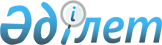 О признании утратившим силу некоторых приказов Министра образования
Республики КазахстанПриказ Министра образования и науки Республики Казахстан от 4 июня 2012 года № 255

      В соответствии с постановлением Правительства Республики Казахстан от 19 января 2012 года № 129 «О внесении изменений в постановление Правительства Республики Казахстан от 14 марта 2009 года № 317 «Об утверждении Правил присуждения и размеров образовательного гранта Первого Президента Республики Казахстан «Өркен» для оплаты обучения одаренных детей в специализированных организациях образования «Назарбаев Интеллектуальные школы» ПРИКАЗЫВАЮ:



      1. Признать утратившим силу приказы Министра образования Республики Казахстан:



      1) от 7 апреля 2009 года № 167 «О некоторых вопросах по реализации постановления Правительства Республики Казахстан от 14 марта 2009 года № 317» (Зарегистрирован в Министерстве юстиции Республики Казахстан 13 мая 2009 года за № 5674);



      2) от 11 июня 2010 года № 291 «О внесении изменений в приказ Министра образования и науки Республики Казахстан от 7 апреля 2009 года № 167 «О некоторых вопросах по реализации постановления Правительства Республики Казахстан от 14 марта 2009 года № 317» (Зарегистрирован в Министерстве юстиции Республики Казахстан 7 июля 2010 года за № 6327).



      2. Департаменту дошкольного и среднего образования (Жонтаева Ж.А.) довести настоящий приказ до сведения Министерства юстиции Республики Казахстан.



      3. Настоящий приказ вступает в силу со дня подписания.      Министр                                    Б. Жумагулов
					© 2012. РГП на ПХВ «Институт законодательства и правовой информации Республики Казахстан» Министерства юстиции Республики Казахстан
				